Publicado en Madrid el 03/11/2020 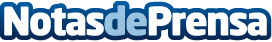 JOYclub y Sex Academy se unen para educar sobre el orgasmo femeninoEn pleno S.XXI aún hay muchos temas que se escapan. Uno de ellos: hablar abiertamente de sexo y en especial, de los orgasmos femeninos. Así lo ha demostrado JOYclub, comunidad basada en la sexualidad liberal, que se ha unido a Sex Academy para ofrecer el novedoso taller Orgasmos: todo sobre el clímax, en el MEAM de Barcelona, para tratar sin tapujos de esto que tanto hace disfrutarDatos de contacto:Conchita Onieva664500247Nota de prensa publicada en: https://www.notasdeprensa.es/joyclub-y-sex-academy-se-unen-para-educar_1 Categorias: Educación Entretenimiento Industria Automotriz Otras ciencias http://www.notasdeprensa.es